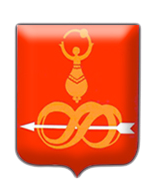 РЕШЕНИЕСОВЕТА ДЕПУТАТОВ МО «ДЕБЕССКИЙ РАЙОН»УДМУРТСКОЙ РЕСПУБЛИКИО прогнозе социально-экономического развития муниципального образования «Дебесский район» на 2015-2017 годыПринято Советом депутатов                                                    	         27 ноября 2014 годаРассмотрев проект прогноза социально-экономического развития муниципального образования «Дебесский район» на 2015-2017 годы, руководствуясь п.4 ст.24 Устава МО «Дебесский район», Совет депутатов муниципального образования «Дебесский район» решил:Утвердить прогноз социально-экономического развития муниципального образования «Дебесский район» на 2015-2017 годы. Глава муниципального образования  «Дебесский район»                                               			                 А.Л. Глуховс. Дебёсы27 ноября 2014 года№  63Приложение  №1к решению Совета депутатов МО «Дебесский район» №63 от 27 ноября 2014 года.Пояснительная запискаоб основных параметрах прогноза социально-экономического развитиямуниципального образования «Дебёсский район» на 2015–2017 годыПрогноз социально-экономического развития муниципального образования «Дебёсский район» на 2015-2017 годы (далее – прогноз) разработан в соответствии со статьей 173 Бюджетного кодекса Российской Федерации, Законом Удмуртской Республики от 17 июля 2008 года № 33-РЗ «О государственном планировании социально-экономического развития Удмуртской Республики», постановлениями Администрации муниципального образования «Дебёсский район» от 26 декабря 2012 года № 336 «О порядке разработки прогноза социально-экономического развития муниципального образования «Дебёсский район» на среднесрочный период» и от 9 сентября 2014 года № 157 «О разработке прогноза социально-экономического муниципального образования «Дебёсский район» на период 2015-2017 годы».Прогноз сформирован на основе одобренных Правительством Российской Федерации сценарных условий социально-экономического развития Российской Федерации на 2015 год и плановый период 2016 и 2017 годов. В прогнозе учтены итоги социально-экономического развития муниципального образования «Дебёсский район» за 2013 год и январь-август 2014 года; прогнозные показатели предприятий и организаций района.Основные тенденции социально-экономического развития муниципального образования «Дебёсский район» в 2014 годуЗа январь–август 2014 года отгружено товаров собственного производства, выполнено работ и услуг собственными силами по добыче полезных ископаемых, обрабатывающим производствам, производству электроэнергии, газа и воды на сумму 292 млн. рублей. Индекс промышленного производства составил 115,9%. Рост отмечен в обработке древесины, пищевой и перерабатывающей промышленности.Стабильно работают малые и средние предприятия оказывающие услуги строительства и ремонта зданий. Индекс промышленного производства в обрабатывающих производствах оценочно составит 101,6%. В целом рост объема отгруженных товаров в 2014 году оценивается на уровне 102,0%.Благоприятные погодные условия 2014 года, меры государственной поддержки сельского хозяйства, развитие системы ресурсного обеспечения наметили положительные тенденции в развитии агропромышленного комплекса республики:  ожидается превышение уровня 2013 года по основным показателям растениеводства. По итогам года рост объема сельскохозяйственной продукции прогнозируется на 2,8% в сопоставимых ценах.Инвестиции в основной капитал за январь–июнь по крупным и средним предприятиям составили 66,5% к уровню полугодия 2013 года. Прирост объёма инвестиций в 2014 году по полному кругу предприятий и частных инвесторов прогнозируется 11,5% в фактических ценах.Несмотря на незначительное ухудшение экономической ситуации, на рынке труда сохраняется достаточно стабильная ситуация. На конец августа уровень безработицы составил 1,02% от численности экономически активного населения. В то же время во второй половине года в условиях ухудшения экономических ожиданий возможно сокращение издержек на рабочую силу. К концу года численность зарегистрированных безработных может вырасти до 125 человек, а уровень безработицы составит 1,7 % от трудоспособного населения в трудоспособном возрасте.Среднесписочная численность работников по крупным и средним организациям в 2014 году составит 3,6 тыс. человек, останется  на уровне 2013 года. Занятых в  экономике района с учетом субъектов малого и среднего предпринимательства ожидается около 5 тыс. человек.Среднемесячная начисленная заработная плата по крупным и средним предприятиям за январь – август составляет 19556,7 рублей, 121,3% к соответствующему уровню 2013 года. Во втором полугодии 2014 года в случае сокращения финансовых возможностей предприятий рост заработной платы  замедлиться. По итогам года рост средней заработной платы ожидается на 13%.Потребительский спрос является одним из основных факторов, поддерживающих рост экономики. Этот показатель в большей степени зависит от роста заработной платы и сказывается на динамике розничных продаж. За восемь месяцев прирост оборота розничной торговли составил 5,5 % по сравнению с соответствующим периодом 2013 года, оборота общественного питания – 11,4%. Ожидается, что на фоне насыщения рынка потребительского кредитования розничный товарооборот в 2014 году прирастет на 0,3% в сопоставимых ценах.Сценарии социально-экономического развития 	Прогноз разработан на основе сценариев социально-экономического развития Российской Федерации на период 2015–2017 годов в двух вариантах – вариант 1 (базовый) и вариант 2 (умеренно-оптимистичный).Отличие вариантов обусловлено различными перспективами конкурентоспособности и инвестиционной активности бизнеса, а также эффективностью реализации государственной политики развития.Вариант 1 (базовый) исходит из более консервативных представлений о развитии макроэкономической динамики и предполагает сохранение инерционных трендов, консервативную инвестиционную политику предприятий и частных компаний, ограниченных государственных расходов на развитие. Вариант 2 (умеренно-оптимистичный) исходит из несколько лучших объективных обстоятельств и более активной экономической политики,  он предполагает относительную активизацию инвестиционной политики, проведение жесткой бюджетной политики при повышении эффективности бюджетных расходов, продолжение (сохранение) государственного стимулирования развития реального сектора экономики. Оба варианта исходят из достаточно позитивных представлений, что новые санкционные режимы не вводятся, а действие имеющихся санкций заканчивается в 2015 году.Характеристика основных макроэкономических параметров умеренно-оптимистичного варианта прогнозаУмеренно-оптимистичный вариант прогноза предполагает повышение инвестиционной активности, рост потребительского спроса, повышение эффективности и конкурентоспособности экономики.В 2015–2017 годах годовые темпы прироста отгрузки товаров собственного производства, выполнение работ, услуг собственными силами по полному кругу организаций производителей  прогнозируются на уровне 1,4-1,6 процента. Развитие промышленного комплекса в прогнозируемом периоде будет определяться преимущественно динамикой внутреннего спроса. Динамично будут развиваться сектора промышленности, ориентированные на потребительский спрос. Так, в среднесрочной перспективе за счет потребительского спроса на продовольственные товары сохранится тенденция увеличения объемов пищевой и перерабатывающей промышленности (потребительские общества -3, 4, Дебёсский мясокомбинат). Стимулом для развития импортозамещения и поиска новых рынков сбыта в данной отрасли стало введение запрета на ввоз отдельных видов продовольствия в Россию.Дальнейшее усовершенствование технологий переработки древесины лесопереработчиками района обеспечат рост производства в 2017 году на 8 % к 2013 году (ООО «Ель», ООО «Атлант», ООО «ТехСнаб», ИП Серебренников В.Ю.). Реализация потенциала комплекса связана с перспективами выхода отрасли лесозаготовок из тени, нормализации оборота леса, усиления концентрации и внедрения новых технологий. Это будет способствовать увеличению объемов отрасли с 2014 года.Параметры прогноза на 2015–2017 годы по добыче полезных ископаемых ориентированы на сохранение объемов добычи нефти на достигнутом уровне. Это объясняется тем, что основные месторождения находятся на поздней стадии разработки, характеризующейся значительной выработанностью запасов, высокой обводненностью добываемой нефти. По объемам отгруженной продукции отрасли снижения в 2015–2017 годах не прогнозируется. Реализация ключевых мероприятий Государственной программы развития сельского хозяйства наряду с эффективным использованием собственных ресурсов организаций АПК и средств государственной поддержки  позволят восстановить достигнутые ранее объемы производства растениеводческой продукции, динамично продолжить увеличение продукции животноводства. С учетом перечисленных тенденций в 2015–2017 годах ежегодное увеличение объемов выпуска продукции сельского хозяйства прогнозируется в пределах 1,4% в сопоставимых ценах.Прогноз роста инвестиций в основной капитал в 2015–2017 годах основан на инвестиционных проектах, и в индивидуальном жилищном строительстве, обеспечивающих в прогнозируемом периоде приток инвестиций.Среди инвестиционных проектов, обеспечивающих на прогнозируемый период приток инвестиций, можно выделить следующие:строительство в 2015–2017 годах кирпичного завода в селе Дебёсы (объем инвестиций по проекту около 130 млн. рублей);строительство и реконструкция животноводческих помещений в сельхозорганизациях: КФХ Лекомцев Б.В., КФХ Никифоров З.В., СПК «Дружба», СПК «Мир», СПК им. Чапаева, СПК Лесагурт (объем инвестиций 20 млн. рублей);индивидуальное жилищное строительство – 154 млн. рублей. В 2015–2017 годах годовые темпы прироста инвестиций прогнозируются на уровне 2,4-6,4 процента в сопоставимых ценах. На динамику розничного товарооборота в среднесрочной перспективе будут оказывать инфляционное давление и потребительский спрос населения. В 2015–2017 годах темп роста розничного товарооборота прогнозируется в пределах 101,1-102,1% в сопоставимых ценах. Темп роста номинальной начисленной среднемесячной заработной платы в 2015–2017 годах прогнозируется на уровне 110,9-111,5%. Прогноз численности населения района основывается на тенденциях демографического развития с учетом принятых решений, которые оказали влияние на рост показателей рождаемости и снижение уровня смертности. В 2017 году среднегодовая численность населения района составит 12,6 тыс. человек.Прогноз среднесписочной численности работников организаций базируется на сохранении наметившихся положительных тенденций в экономике. Занятых в экономике района останется на уровне 5,0 тыс. человек.В прогнозируемом периоде создание и модернизация высокопроизводительных рабочих мест приведет к определенному сокращению занятости. Но востребованность низкоквалифицированной рабочей силы не снизиться. В 2015–2017 годах уровень зарегистрированной безработицы может составить 1,7 %.Приложение  №2к решению Совета депутатов МО «Дебесский район» №63 от 27 ноября 2014 года.ПРОГНОЗ СОЦИАЛЬНО-ЭКОНОМИЧЕСКОГО РАЗВИТИЯ НА 2015 - 2017 ГОДЫ МУНИЦИПАЛЬНОГО ОБРАЗОВАНИЯ «ДЕБЕССКИЙ РАЙОН»Приложение  №3к решению Совета депутатов МО «Дебесский район» №63 от 27 ноября 2014 года.Перечень проблем, решение которых предполагается осуществить путём реализациимуниципальных целевых программ  в 2015-2020 годах                   Перечень муниципальных программ будет дополнен по мере их утверждения Администрацией районаПриложение  №4к решению Совета депутатов МО «Дебесский район» №63 от 27 ноября 2014 года.Основные показатели сельского хозяйства Дебесского района на 2015 годN ПоказателиЕд. изм.2012 год
факт2013 год
факт2014 год оценка2015 год прогноз2015 год прогноз2016 годпрогноз2016 годпрогноз2017 годпрогноз2017 годпрогнозN ПоказателиЕд. изм.2012 год
факт2014 год оценка1 вариант2 вариант1 вариант2 вариант1 вариант2 вариант1Отгружено товаров собственного произ-водства, выполнено работ, услуг собст-венными силами по разделам С, Д, Е (чистым видам экономической деятельности) по полному кругу организаций производителеймлн. руб.
в ценах 
соотв.  
лет15401222,1891335141414231495150815671592темп роста в факти-ческих  ценах          %112,379,4109,2105,9106,6105,7106,0104,8105,6индекс физического объема%107,7101,8102,0100,6101,4100,4101,8100,2101,6индекс-дефлятор%104,3107,4107,0105,3105,1105,3104,1104,6103,92Отгружено товаров собственного произ-водства, выполнено работ, услуг собст-венными силами по обрабатывающим производствам (чис-тым видам экономи-ческой деятельнос-ти) по  кругу круп-ных и средних организаций производителеймлн. руб.
в ценах 
соотв.  
лет18,154,758,063,063,066,767,870,673темп роста в  факти-ческих  ценах          %104,0302,2106,0108,6108,6105,9107,6105,8107,7индекс физического объема%102,1102,9101,6100,8102,7100,7104,2100,8104,3индекс-дефлятор%101,9107,8104,4107,8105,8105,1103,3105,0103,33Объем валовой  про-дукции  сельского       
хозяйства       млн. руб.
в ценах 
соотв.лет100710891182125812671286130413341362темп роста в факти-ческих  ценах          %94,6108,1108,5106,4107,2102,2102,9103,7104,4темп роста в сопос-тавимых ценах          %90,892,5102,8100,7101,4100,8101,4100,9101,4индекс-дефлятор%104,2107,8105,6105,7105,7101,4101,5102,8103,04Розничный товаро-оборот (во всех каналах реализации)     млн. руб.
в ценах 
соотв. лет731818,8877938941995100310611074темп роста  в факти-ческих ценах          %111,6112,0107,1106,9107,3106,1106,6106,6107,1темп роста в сопо-ставимых ценах          %106,2105,9100,3100,7101,1100,9101,5101,6102,1индекс-дефлятор%105,5107,1106,3106,2106,1105,1105,0105,0104,95Инвестиции в основ-ной капитал за счет 
всех источников 
финансирования  млн. руб.
в ценах 
соотв.  
лет196,5515,4574,6618,4631,0661,6698,3725,9780,9в том числе:инвестиции в основ-ной капитал по крупным и средним организацияммлн. руб.
в ценах 
соотв.  
лет159,6477,7532,5573,1584,9613,2647,3672,8723,8инвестиции в инди-видуальное жилищ-ное строительство, осуществляемое за свой счет и с помощью кредитов млн. руб.
в ценах 
соотв.  
лет36,937,742,045,246,248,451,153,157,1темп роста в факти-ческих  ценах          %54,3262,3111,5107,6109,8107,0110,7109,7111,8темп роста в сопо-ставимых ценах          %51,4104,6107,4102,4105,4101,6105,9104,7106,4Индекс-дефлятор%105,6109,6103,8105,1104,2105,3104,5104,8105,16Прибыль сальдиро-ванная (прибыль за минусом убытков)млн. руб.
в ценах 
соотв. лет54,976,883,289,689,695,195,1100,8100,87Прибыль прибыль-ных организаций     
для целей бухгал-терского учета           млн. руб.
в ценах 
соотв.  
лет59,788,894,298,398,3102,9102,9105,8105,88Амортизация млн. руб.
в ценах 
соотв. лет56,261,863,065,065,067,067,069,069,09Фонд оплаты труда (по крупным и сред-ним организациям)          млн. руб.
в ценах 
соотв. лет619,4718815,8889,3905,6975,51005,210791120,810Номинальная начис-ленная средняя зара-ботная плата одного работника по круп-ным и средним орга-низациям (в среднем за период)  руб.14337,716712,918885,620585,320963225822326924975,72594511Среднегодовая  чис-ленность населения       тыс. чел.12,512,3812,612,612,612,612,612,612,612Среднесписочная численность работ-ников предприятий (по крупным и сред-ним организациям)тыс. чел.3,63,63,63,63,63,63,63,63,613Численность заре-гистрированных
безработных     
на конец года   тыс. чел.0,1430,1260,1250,1250,1250,1250,1250,1250,12514Уровень зарегистри-рованной безработи-цы от трудоспособ-ного населения в трудоспособном возрасте        %1,91,51,71,71,71,71,71,71,715Объем добычи    
нефти           тыс. тонн99,388,88990909090909016Количество малых предприятий, в том числе микропред-приятий, всего  единиц28282930303030303017Количество средних предприятий, всегоединиц44555555518Среднесписочная численность работ-ников (без внешних совместителей) по малым предприяти-ям (включая микро-предприятия), всегочел.83284084584784784784784784719Среднесписочная численность работ-ников (без внешних совместителей) по средним предприя-тиям, всегочел.73073273573573573573573573520Оборот средних предприятий, всегомлн руб.  в ценах соотв. лет  357362365367367370370372372№п/пНаименованиемуниципальной целевой программы, в рамках которой решается проблемаПредполагаемые цели и задачимуниципальной целевой программыОжидаемые результаты решения проблемы посредством реализации муниципальной целевой программы1.Муниципальная программа «Развитие образования и воспитания» на 2015-2020 годыПодпрограммы:1.1 Развитие дошкольного образования1.2 Развитие общего образования1.3 Дополнительное образование и воспитание детей	1.4 Реализация молодёжной политики  на территории муниципального образования  «Дебесский район»1.5 Создание условий для реализации муниципальной программыЦели: Организация предоставления, повышение качества и доступности дошкольного, общего, дополнительного образования детей на терри-тории  МО «Дебесский район», создание условий для успешной социализации и самореализации детей и молодежиЗадачи:1.1 Организация предоставления общедоступ-ного и бесплатного дошкольного образования на территории МО  «Дебесский  район», повыше-ние его доступности и качества1.2 Организация предоставления и повышение качества общего образования по основным обще-образовательным программам на территории  МО «Дебесский район», обеспечение равного доступа к качественному образованию для всех категорий детей Дебесский района.1.3 Организация предоставления, повышение качества и доступности дополнительного образо-вания детей на территории МО «Дебесский рай-он», способного обеспечить дальнейшую саморе-ализацию личности, её профессиональное самоопределение. 1.4 Создание правовых, социально-экономи-ческих, политических, культурных и организа-ционных условий и гарантий, направленных на развитие и поддержку молодых граждан, её самореализацию в интересах общества и государства.1.5 Повышение эффективности и резуль-тативности системы образования МО «Дебесский район»Конечным результатом реализации муници-пальной программы является предоставление общедоступного и бесплатного дошкольного, общего образования, дополнительного образо-вания и воспитания детей. Сфера образования является инвестициями в будущее, поскольку молодое поколение, способное к самореализа-ции, к успешной профессиональной деятель-ности, обеспечит социально-экономическое развитие района, республики и страны. Показатели результативности и эффективности подпрограмм муниципальной программы и их значения по годам реализации определены в составе подпрограмм.2.Муниципальная программа «Охрана здоровья и формирование здорового образа жизни населения» Подпрограммы: 2.1.Создание условий для развития физической культуры и спорта 2.2.Создание условий для оказания медицинской помощи населению, профилактика заболеваний и формирование здорового образа жизниЦели: 1. Обеспечение условий для развития на территории муниципального района  физической культуры и массового спорта, организация про-ведения официальных физкультурно-оздорови-тельных и спортивных мероприятий муници-пального района2. Создание условий для оказания медицинской помощи населению в соответствии с Территориальной программой Государственных гарантий бесплатного оказания гражданам медицинской помощи на территории района, формирование у населения района мотивации к ведению здорового образа жизни.Задачи:1.Популяризация физической культуры и спорта среди различных групп населения;2.Проведение муниципальных официальных физкультурных мероприятий и спортивных мероприятий, а также организация физкультур-но-спортивной работы по месту жительства граждан;3.Организация медицинского обеспечения официальных физкультурных мероприятий и спортивных мероприятий муниципальных образований;4.Содействие обеспечению общественного по-рядка и общественной безопасности при проведении на территориях муниципальных образований официальных физкультурных мероприятий и спортивных мероприятий;5.Привлечение молодых специалистов для работы в  БУЗ «Дебёсская  районная больница МЗ УР»  с целью обеспечения доступности и качества оказания медицинской помощи населению;6.Повышение уровня санитарно-гигиенических знаний населения района;7.Увеличение охвата населения различными формами профилактических мероприятий, в ходе которых формируются образцы правильного поведения и проводится пропаганда здорового образа жизни;8. Налаживание эффективного межведомствен-ного взаимодействия в вопросах охраны здоровья населения1. Доля граждан  Дебесского района системати-чески занимающихся физической культурой и спортом, от общей численности населения 41,9%;2. Доля учащихся и студентов, систематически занимающихся физической культурой и спортом, в общей численности учащихся и студентов   70,0 %;3. Доля лиц с ограниченными возможностями здоровья и инвалидов, систематически зани-мающихся физической культурой и спортом в общей численности данной категории населения    10,3 %;4. Создание условий для оказания медицинской помощи населению, в том числе достижение положительной динамики в укомплектован-ности БУЗ «Дебёсская  районная больница МЗ УР» кадрами медицинских работников;5. Снижение потребление табачных изделий, алкоголя, наркотических и психоактивных веществ;6. Увеличение ожидаемой продолжительности жизни населения до 70 лет;7. Снижение смертности от всех причин до 12,6  на 1000 человек населения;-снижение младенческой смертности до 6,9 на 1000 родившихся живыми;8. Снижение смертности от болезней системы кровообращения 395,5  на 100 тыс. населения;9. Снижение смертности от новообразований (в т. ч. злокачественных) до 135,6 на 100 тыс. населения;10.  Снижение смертности от туберкулеза до 0  на 100 тыс. населения;11. Снижение  распространенности потребле-ния табака среди взрослого населения до 25 %;12. Увеличение охвата диспансеризацией взрос-лого населения до 80 %;13. Повышение информированности населения по вопросам профилактики сердечно-сосудис-тых заболеваний, онкологических, туберкулеза до 80%;14. Повышение уровня информированности населения по вопросам здорового образа жиз-ни, рациональному питанию, двигательной активности, потребления алкоголя и табака до 80 %; 15. Увеличение охвата профилактическими ос-мотрами на туберкулез до 80%;16. Уменьшение смертности от самоубийств до 39,5 на 100 тыс. населения;17. Увеличение доли медицинских и фармацев-тических специалистов, обучавшихся в рамках целевой подготовки, трудоустроившихся после завершения обучения в БУЗ УР «Дебёсская РБ МЗ УР» до 100%;18. Обеспечение к 2020 году аккредитации 80% медицинских специалистов, занимающихся профессиональной деятельностью3.Муниципальная программа «Развитие культуры и туризма Дебесского района» на 2015-2020 годыПодпрограммы:3.1.Организация библиотечного обслуживания населения ; 3.2. Организация досуга, предоставление  услуг организаций культуры и доступа к музейным фондам ;3.3.Сохранение,  использование  и популяризация объектов культурного наследия ;3.4. Развитие местного народного творчества ;3.5. Создание условий для реализации муниципальной программыЦели: Создание условий, обеспечивающих равный доступ населения Дебесского района к культурным ценностям и услугам, формирование  благоприятной среды для творческой самореализации граждан в рамках решения вопросов местного значения Задачи: 1. Организация библиотечного обслуживания населения, комплектование и обеспечение сохранности библиотечных фондов межпосе-ленческих библиотек;2. Создание условий для раскрытия творческого  потенциала личности, удовлетворения жителями района своих духовных и культурных потребностей, содержательного использования свободного времени. Сохранение и пополнение музейного фонда, повышение доступности и качества музейных услуг. Создание условий для развития туризма;3. Создание условий для сохранения, эффективного использования и популяризации   объектов культурного наследия расположенных на территории муниципального образования «Дебесский район » ;4. Сохранение и создание условий для развития культурного национального наследия Дебесского района, популяризация традиционной народной культуры;5. Выполнение полномочий в сфере культуры, отнесенных к вопросам местного значения муниципального района, а также переданных органами местного  самоуправления поселений, повышение эффективности и результативности деятельности сферы культуры в Дебесском районе  1. Удовлетворение потребностей населения Дебёсского  района в библиотечных услугах, повышение их качества и доступности;2. Создание благоприятных условий для твор-ческой деятельности и самореализации жителей района, разнообразие и доступность предлагае-мых услуг и мероприятий в сфере культуры, обеспечение сохранности культурных ценнос-тей, хранящихся в музеях;3. Укрепление духовной общности, сохранение и развитие национальных культур, популя-ризация истории и традиций народов, прожи-вающих на территории Дебёсского района;4. Создание условий для сохранения, эффектив-ного использования и популяризации  объектов культурного наследия, расположенных на территории МО «Дебёсский  район»;5. Повышение эффективности и результатив-ности деятельности сферы культуры в Дебёсском районе.От реализации муниципальной  программы бу-дут получены социальный и экономический эффекты, влияющие на другие сферы жизнедеятельности.Социальный эффект заключается в повышении качества жизни населения, в повышении образовательного уровня, изменении ценност-ных ориентиров и норм поведения жителей района, что в конечном итоге влияет на основы функционирования общества.Экономический эффект заключается в создании благоприятных условий жизнедеятельности на территории  Дебёсского района, повышение ин-теллектуального потенциала его жителей, что в конечном итоге, влияет на производительность труда, объем инвестиций. Сохранение, развитие и популяризация нематериального культурного наследия может стать одним из ключевых фак-торов развития туризма на территории района.4.Муниципальная программа «Социальная поддержка населения» на 2015-2020 годыПодпрограммы:4.1.Социальная поддержка семей и детей;4.2. Социальная поддержка старшего поколения;4.3. Предоставление субсидий и льгот по оплате жилищно-коммунальных услуг;4.4. Содействие занятости населенияЦели: Создание условий для повышения качества жизни пожилых людей, социальной защищенности граждан старшего поколения и инвалидов;Содействие активному участию пожилых граждан в жизни общества, обеспечение необходимых условий для интеграции инвалидов в обществе, реализация возможностей каждого из них;Социальная поддержка семей с детьми, защита и охрана прав материнства и детства;Социальная поддержка граждан при оплате жилого помещения и коммунальных услуг;Дальнейшее расширение занятости;Сдерживание регистрируемого уровня безработицы;Стабилизация ситуации на рынке труда.  Задачи: 1. Повышение качества жизни семей с детьми; 2. Повышение уровня жизни семей социального риска через совершенствование и развитие различных мер социальной поддержки;
3. Сокращение масштабов социального сирот-ства, преимущественное воспитание детей – сирот и детей, оставшихся без попечения родителей, в семейных условиях;4. Совершенствование межведомственной сис-темы профилактики семейного неблагополучия (выявление, учёт, работа с семьями, находящи-мися в трудной жизненной ситуации, социально опасном положении);5. Предоставление адресной социальной под-держки гражданам старшего поколения;6. Поддержка деятельности общественных орга-низаций ветеранов;7. Организация работы по созданию клубов по интересам для граждан старшего поколения, первичных ветеранских организаций, по актив-ному участию граждан старшего поколения  и инвалидов в жизни общества;8. Своевременное и адресное предоставление мер социальной поддержки и субсидий на оплату жилого помещения и коммунальных услуг отдельным категориям граждан в форме денежных выплат;9. Повышение полноты и качества предоставления государственных услуг в соответствии с действующим Административным регламентом в сфере занятости населения;10. Содействие  занятости населения путем организации временных работ;11. Повышение качества и конкурентоспособности рабочей силы путем профориентационной работы, профобучения;12. Поддержка занятых граждан, находящихся под угрозой массового высвобождения, посредством превентивной работы; 13. Обеспечение государственных гарантий занятости гражданам, испытывающим трудности в поиске работы, путем содействия во временном трудоустройстве посредством квотирования  рабочих мест, реализацией активных программ занятости;улучшение функционирования рынка труда пос-редством информационного обеспечения населения и работодателей о положении на рынке труда.1. Повышение уровня и качества жизни насе-ления района за счет повышения эффек-тивности функционирования работы с семьями.
2. Повышение качества жизни семей с детьми на территории МО «Дебёсский район». 3. Основными конечными результатами реализации подпрограммы являются: 
-увеличение числа зарегистрированных многодетных семей; 
- сокращение количества детей – сирот и детей, оставшихся без попечения родителей, чел. 
- увеличение количества детей – сирот и детей, оставшихся без попечения родителей, передан-ных в отчетном году на воспитание в семьи, чел. 
- увеличение количества родителей, восстановленных в родительских правах; 
- уменьшение количества граждан, лишенных родительских прав.3.Улучшение социального положения граждан старшего поколения и инвалидов.4.Повышение социальной адаптации пожилых людей и инвалидов и упрочение социальных связей.5.Рост интереса граждан старшего поколения и инвалидов к активным видам досуга как к источнику сохранения здоровья.6.Усиление координации деятельности органов местного самоуправления, общественных орга-низаций по социальной защите граждан пожилого возраста и инвалидов.7.Социальная эффективность реализации мероприятий будет выражена: в улучшении качества жизни отдельных категорий населения района путем предоставления своевременно и в полном объеме мер социальной поддержки.8. Стабилизация уровня регистрируемой безра-ботицы от численности экономически активного населения в среднем за год, в процентах5.Муниципальная  программа  «Создание условий для устойчивого экономического развития на 2015-2020 годы»Подпрограммы:5.1. Развитие сельского хозяйства и расширение рынка сельскохозяйственной продукции;5.2. Создание условий для развития малого и среднего предпринимательства ;5.3.Развтие потребительского рынка ;5.4. Поддержка социально ориентированных некоммерческих организаций;5.5 Создание благоприятных условий для привлечения инвестиций  Цели: 1. Развитие сельскохозяйственного произ-водства и повышение его эффективности, расширение рынка сельскохозяйственной про-дукции, сырья и продовольствия.2. Создание условий для развития предпри-нимательства, в том числе в производственной сфере, на территории Дебесского района.3. Развитие потребительского рынка на терри-тории района, повышение качества и доступ-ности услуг общественного питания, торговли и бытового обслуживания на территории Дебесского района.4. Увеличение объема и повышение качества социальных услуг, оказываемых гражданам, посредством обеспечения условий для эффективной деятельности и раз-вития социально ориентированных некоммерческих организаций в МО «Дебесский район».5. Формирование благоприятного инвестицион-ного климата, позволяющего увеличивать приток инвестиций на территорию муниципального образования «Дебёсский район» в интересах его устойчивого социально-экономического разви-тия.Задачи:1. - создание условий для увеличения объема производства качественной сельскохозяйствен-ной продукции, - создание условий для развития всех форм сельскохозяйственных организаций, крестьян-ских (фермерских) хозяйств,  личных подсобных хозяйств, - внедрение научно-обоснованных систем веде-ния сельского хозяйства, современных ресур-сосберегающих технологий производства продук-ции, новых методов организации производства, переработки сельхозпродукции и отходов производства, использование вторичного сырья, - улучшение семеноводства и племенного дела в муниципальном районе для роста, урожайности сельскохозяйственных культур и продуктивности животных, - обеспечение сельскохозяйственных предпри-ятий района специалистами необходимой квали-фикации, создание стимулов для привлечения молодых специалистов для работы в сельском хозяйстве района. 2.  - оказание финансовой, информационной, других видов поддержки субъектам малого и среднего предпринимательства, - продвижение продукции малых и средних предприятий района на региональные и межрегиональные рынки, - развитие механизмов поддержки и стимулирования развития предпринимательства в районе, - распространение успешного опыта ведения бизнеса предпринимателями района.3.  - стимулирование развития торгов-ли, в том числе в малонаселенных пунктах, - развитие потребительской кооперации, осуществляющей торгово-закупочную деятель-ность в сельской местности, - развитие придорожного торгового сервиса, - стимулирование развития общественного питания и бытовых услуг. 4. - формирование партнерских отношений между органами муниципальной власти и некоммерческими организациями, - создание условий для развития социально ориентированных некоммерческих организаций, - привлечение социально ориентированных некоммерческих организаций к предоставлению муниципальных социальных услуг,- поддержка реализации проектов социально ориентированных некоммерческих организаций, направленных на решение актуальных социальных проблем.5.- оказание содействия инициаторам инвести-ционных проектов, планируемых к реализации на территории Дебёсского района, в их разработке и реализации.- совершенствование механизмов стимулирования и поддержки инвестиционной деятельности на территории Дебёсского  района.- повышение информационной открытости инвестиционной деятельности в Дебёсском  районе. - оптимизация административных процедур в рамках исполнения муниципальных функций и предоставления муниципальных услуг в значимых для инвестиционной деятельности сферах (земельно-имущественные отношения, строительство, подключение  к инженерным сетям).1. Конечным результатом реализации прог-раммы является эффективное функциониро-вание и устойчивое развитие агропромыш-ленного комплекса Дебёсского  района, а также обеспечение доходов и занятости населения. Для оценки результатов определены целевые показатели (индикаторы) программы:- Среднемесячная начисленная заработная плата работников крупных и средних предпри-ятий и некоммерческих организаций, 26341 рублей;- Количество занятых в экономике района, 5500 человек - индекс производства продукции сельского хозяйства в хозяйствах всех категорий (в сопос-тавимых ценах).  Запланирован его ежегодный рост в размере 1 %,  - доля прибыльных сельскохозяйственных организаций – 92,3%  в общем их числе, - среднемесячная номинальная заработная плата в сельском хозяйстве 15500 рублей, - валовой сбор зерна в весе после доработки 15600 тонн, - общая посевная площадь - 42871 га, - общая посевная площадь зерновых культур - 12400 га, - общая посевная площадь льна- 500 га, - валовое производство молока 28000 тонн, - общее поголовье крупного рогатого скота - 13690 голов, - общее поголовье коров  5400 голов, - удой молока на 1 фуражную корову - 5350 кг, - количество руководителей, специалистов и кадров рабочих профессий сельскохозяйствен-ных организаций, крестьянских (фермерских) хозяйств, управления сельского хозяйства района, обучившихся по всем направлениям развития сельского хозяйства и повысившие свою квалификацию, ежегодно 200 человек, - удельный вес численности молодых специа-листов, оставшихся на конец года, от общего числа прибывших на работу в сельскохозяйст-венные организации в течение года по оконча-нии высших и средних профессиональных образовательных учреждений, ежегодно 70 %.2.  Конечным результатом реализации програм-мы является устойчивое развитие предпри-нимательства в Дебесском районе, повышение доходов и занятости населения района.Ожидаемые результаты на конец реализации программы (к 2020 году): -  число малых предприятий составит  5 ед.;- число средних предприятий составит 31 ед.; -  число индивидуальных предпринимателей составит  155 чел.;- число субъектов малого и среднего предпри-нимательства в расчете на 10 тыс. человек населения составит 151,59 единиц; -  доля среднесписочной численности работ-ников (без внешних совместителей) малых и средних предприятий в среднесписочной численности работников (без внешних совместителей) всех пред-приятий и организаций составит 30,65 процентов. Бюджетный эффект от реализации программы заключается в поступлении  единого налога на вмененный доход, поступлений от патентной системы налогообложения в бюджет Дебесского района. Доходы бюджета района от применения данных режимов налогообло-жения предпринимателями за весь период реализации программы оценивается в размере  24,9 млн. рублей.3. Конечными результатами реализации прог-раммы является развитие потребительского рынка, повышение качества и доступности услуг общественного питания, торговли и бытового обслуживания на территории Дебесского района. Для оценки результатов определены целевые показатели (индикаторы) подпрограммы, значения которых на конец реализации  подпрограммы (к 2020 году) составят: - объем розничного товарооборота (во всех каналах реализации) – 1363 млн. рублей,- в том числе организаций потребительской кооперации - 554 млн. рублей;- обеспеченность населения района площадью торговых объектов – 650,5 кв. м на 1000 чел. населения;- число жителей населенных пунктов, в которых нет стационарных торговых объектов - 917 человек;- оборот общественного питания – 107 млн. рублей;- объем бытовых услуг населению – 34 млн. рублей.4. Определены целевые показатели (индикаторы): - создание прозрачной и конкурентной системы  поддержки социально ориентирован-ных некоммерческих организаций. - повышение эффективности и финансовой устойчивости социально ориентированных некоммерческих организаций. - увеличение объемов и повышение качества социальных услуг, оказываемых социально ориентированными некоммерческими организа-циями.5. Для оценки результатов определены целевые показатели (индикаторы) программы, значения которых на конец реализации  программы (к 2020 году) составят: - объем инвестиций в основной капитал (за ис-ключением бюджетных средств) – 1012,3 млн. рублей;- количество реализованных на территории района инвестиционных проектов - 20 единиц;- количество созданных новых рабочих мест за счет реализации инвестиционных проектов - 85 единиц.От реализации программы будут получены следующие виды эффектов:- экономический – за счет создания новых производств, внедрения новых технологий;- социальный – за счет создания новых рабочих мест, повышения доходов и занятости населе-ния, а также за счет создания объектов инфраструктуры;- бюджетный эффект – за счет поступления дополнительных налоговых доходов в бюджет Дебёсского  района от осуществления деятель-ности новых производств, объектов потреби-тельского рынка;- экологический эффект – от создания объектов природоохранного назначения, использования новых энергосберегающих технологий.6.Муниципальная программа «Безопасность» на 2015-2020 годыПодпрограмма:6.1 Предупреждение и ликвидация последствий чрезвычайных ситуаций, реализация мер пожарной безопасности Цель и задачи: Предупреждение и ликвидация последствий чрезвычайных ситуаций, реализация мер пожарной безопасности на тер-ритории МО «Дебёсский район»Участие в предупреждении и ликвидации чрез-вычайных ситуаций:Снижение гибели и травматизма людей при пожарах и чрезвычайных ситуациях природного и техногенного характера за счёт:- совершенствования и развития единой дежур-но-диспетчерской службы района;- развития систем оповещения и инфор-мирования населения района при пожарах и чрезвычайных ситуациях природного и техногенного характера;     - оснащения подразделений добровольных по-жарных команд современными средствами по-жаротушения для наращивания усилий по спа-сению людей при пожарах и чрезвычайных си-туациях природного и техногенного характера;     - повышение эффективности сил и средств районного звена УТП РСЧС, привлекаемых для ликвидации пожаров и чрезвычайных ситуаций;               - проведения разъяснительной работы среди населения в части обеспечения пожарной безо-пасности и способам защиты и действиям в чрезвычайных ситуациях природного и техногенного характера.Время реагирования на пожары и чрезвы-чайные ситуации природного и техногенного характера должно снизиться в 2 раза.                                   Число пожаров и ЧС, повлекших за собой смерть граждан и нанесших большой матери-альный ущерб, должно снизиться в 2 раза.                                   Время на оповещение руководящего состава районного звена Удмуртской территориальной подсистемы Российской системы предупреж-дения и ликвидации чрезвычайных ситуаций (УТП РСЧС) и населения о возникновении (об угрозе возникновения) чрезвычайных си-туаций (ЧС), связанных с крупными пожарами, ЧС природного и техногенного характера, должно сократиться в 2 раза.Организация и осуществление мероприятий по гражданской обороне, защите населения и тер-риторий муниципального района от чрезвычайных ситуаций природного и техногенного характера:- повышение защищенности населения МО «Дебесский район» от опасностей, возника-ющих при ведении военных действий или вследствие этих действий, а также при возникновении чрезвычайных ситуаций при-родного и техногенного характера, обеспечение необходимых условий безопасной жизнедея-тельности и устойчивого социально-эконо-мического развития МО «Дебесский район»;- повышение технической готовности систем управления гражданской обороны и систем оповещения населения об опасностях;- повышение оперативного управления систе-мой гражданской обороны на территории МО «Дебесский район»;- повышение уровня подготовки населения в области гражданской обороны; - повышение уровня защищенности населения проживающего на территории МО «Дебесский район» от чрезвычайных ситуаций радиационного, химического характера;- повышение технической готовности противо-радиационных убежищ для укрытия населения.Осуществление мероприятий по обеспечению безопасности людей на водных объектах:- снижение количества погибших на водных объектах до 0 чел.- создание зон отдыха для населения на водных объектах.Участие в профилактике терроризма и экст-ремизма, а также в минимизации и ликвидации последствий проявления терроризма и экстре-мизма на территории МО «Дебёсский район»:-   снижение возможности совершения терро-ристических актов на территории района, соз-дание системы технической  защиты объектов социальной сферы, образования, здравоохране-ния и объектов с массовым пребыванием граждан.- совершенствование форм и методов работы Администрации муниципального образования «Дебесский район»  по профилактике терро-ризма и экстремизма, проявлений ксенофобии, национальной и расовой нетерпимости, проти-водействию этнической дискриминации на территории муниципального образования «Дебесский район»;- распространение культуры интернациона-лизма, согласия, национальной и религиозной терпимости в среде учащихся общеобразова-тельных учреждений муниципального образо-вания «Дебесский район»;- гармонизация межнациональных отношений, повышение уровня этносоциальной комфорт-ности;- формирование нетерпимости ко всем фактам террористических и экстремистских проявле-ний, а также толерантного сознания, позитив-ных установок к представителям иных этнических и конфессиональных сообществ;- укрепление и культивирование в молодежной среде атмосферы межэтнического согласия и толерантности;- недопущение создания и деятельности националистических экстремистских молодеж-ных группировок;- формирование единого информационного пространства для пропаганды и распрост-ранения на территории муниципального образования «Дебесский район» идей толерант-ности, гражданской солидарности, уважения к другим культурам, в том числе через СМИ.Организация и осуществление мероприятий по мобилизационной подготовке муниципальных предприятий и учреждений, находящихся на территории МО «Дебёсский район»: - готовность предприятий, организаций для выполнения мобилизационных заданий;- налаженное взаимодействие всех органов исполнительной власти, органов местного са-моуправления, спасательных служб, предпри-ятий и организаций района, привлекаемых к мероприятиям по мобилизационной подго-товке.Обеспечение первичных мер пожарной безопасности в границах муниципального района:- снижение риска пожаров в Дебесском районе на 25%;- относительное сокращение потерь наносимых огнем;- уменьшение гибели и травматизма людей, проживающих в Дебесском районе на 50%;- уменьшение средств расходуемых на ликвида-цию последствий пожаров на 50%;- повышение уровня защищенности объектов экономики, образовательных учреждений, учреждений культуры, населенных пунктов от возможного возникновения пожаров.7.Муниципальная  программа «Муниципальное хозяйство» на 2015 – 2020 годыПодпрограммы:7.1. Территориальное развитие (градостроительство и землеустройство)7.2. Содержание и развитие жилищного хозяйства7.3. Содержание и развитие коммунальной инфраструктуры7.4. Благоустройство и охрана окружающей среды7.5. Развитие транспортной системы (организация транспортного обслуживания населения, развитие дорожного хозяйства)Цели: Развитие муниципального хозяйства и территории, в целях обеспечения комфортных условий проживания для граждан в настоящем и будущемЗадачи: 1. Реализация целенаправленной градостроитель-ной политики по формированию комфортной и безопасной для проживания среды, сохранению исторического и культурного наследия, созда-нию условий для развития жилищного строи-тельства, иного развития территории района, а также повышение бюджетной эффективности землепользования.2. Создание безопасных и благоприятных условий проживания граждан в жилых домах на территории МО «Дебёсский район», повышение качества жилищно-коммунальных услуг.3. Обеспечение надёжной и эффективной работы инженерно-коммунальной инфраструктуры района, её развитие с учётом потребности в новых мощностях, обеспечение потребителей необходимым набором коммунальных услуг, отвечающих по качеству установленным нормативным требованиям.4. Повышение качества среды за счёт благоустройства территории района, обеспе-чения санитарно-эпидемиологического благопо-лучия и экологической безопасности5. Обеспечение реализации государственной политики в области комплексного развития транспорта и дорожного хозяйства на тер-ритории МО «Дебёсский район»Конечным результатом реализации муници-пальной программы является создание ком-фортной и безопасной среды обитания для настоящего и будущих поколений.Будет обеспечено:-планомерное развитие территории района;-активизация строительства и привлечение инвестиций;-надёжная работа систем коммунальной инфраструктуры;-повышение качества жилищно-коммунальных услуг;-повышение уровня благоустройства террито-рии района;-надлежащее качество состояния сельских дорог и повышение безопасности дорожного движения;-надлежащее качество транспортного обслужи-вания населения.Реализация муниципальной программы повли-яет на экономическое развитие, рост доходов и занятости населения за счёт развития строительного сектора.Повысится удовлетворённость жителей дея-тельностью органов местного самоуправления за счёт позитивных изменений в сфере жилищ-но-коммунального хозяйства, улучшения облика и комфортности среды.Показатели результативности и эффективности подпрограмм муниципальной программы и их значения по годам реализации определены в составе подпрограмм.8.Муниципальная программа «Энергосбережение и повышение  энергетической эффективности муниципального образования  «Дебесский район»т на 2015-2020 годыЦели: Повышение энергетической эффектив-ности экономики и бюджетной сферы муни-ципального образования за счет рационального использования энергетических ресурсов при их производстве, передаче и потреблении и обеспечения условий повышения энергетической эффективностиЗадачи: стимулирование рационального исполь-зования топливно-энергетических ресурсов потребителями посредством комплексного оснащения средствами учета, контроля и автоматического регулирования потребления энергоносителей на производстве и в быту;повышение эффективности бюджетных расходов путем снижения  доли затрат на оплату ком-мунальных услуг в общих затратах на муници-пальное управление;снижение удельного потребления энергети-ческих ресурсов при осуществлении регу-лируемых видов деятельности в муниципальном образовании;снижение удельного потребления энергети-ческих ресурсов в жилищном фонде муниципального образования;развитие информационного обеспечения мероп-риятий по энергосбережению и повышению энергетической эффективностиДоля объема потребления электрической энергии, холодной и горячей воды, природного газа, расчеты за которые осуществляются по приборам учета, в общем объеме потребления данных энергетических ресурсов в муници-пальном образовании 100 % с 2015 года;доля объема потребления тепловой энергии, расчеты за которую осуществляются по приборам учета, в общем объеме потребления тепловой энергии в муниципальном образовании 56% к 2020 году;доля объема энергетических ресурсов, произво-димых с использованием возобновляемых источников энергии и (или) вторичных энергетических ресурсов, в общем объеме энергетических ресурсов, производимых на территории муниципального образования – 0,2 % к 2020 году;удельный расход энергетических ресурсов в муниципальном секторе – .у.т./м2  к 2020 году;удельный расход энергетических ресурсов при производстве и  передаче тепловой энергии – .у.т./Гкал  к 2020 году;удельный расход электро-энергии в сфере водо-снабжения – 1,05 кВтч./м3  к 2020 году;средний удельный расход энергетических ресурсов в жилищном фонде – 41,32  кг.у.т./м2 к 2020 году9.Муниципальная программа «Муниципальное управление» на 2015-2020 годыПодпрограммы:9.1 «Организация муниципального управления»;9.2  «Управление муниципальными финансами»;9.3  «Повышение эффективности бюджетных расходов»;9.4 «Управление муниципальным имуществом и земельными ресурсами»; 9.5 «Архивное дело»;9.6 «Создание условий для государственной регистрации актов гражданского состояния»; 9.7 «Развитие кадрового потенциала системы муниципального управления в МО «Дебёсский район» 9.8 «Административная реформа»;9.9  «Развитие информационного общества на территории Дебёсского района (2014-2020 годы)».Цели: Создание условий для развития и совершенствования муниципального управления; Обеспечение исполнения расходных обяза-тельств МО «Дебесский район» при сохранении долгосрочной сбалансированности и устой-чивости бюджета МО «Дебесский район», повышение   эффективности бюджетных расхо-дов и качества финансового  менеджмента в общественном секторе;Повышение эффективности деятельности  органов местного самоуправления;Повышение эффективности и результативности системы управления муниципальным имущест-вом и земельными ресурсами на территории муниципального образования «Дебёсский район»; Обеспечение пополнения доходной части районного бюджета от использования имущества, находящегося в собственности муниципального района и  использования земельных ресурсов;Реализация полномочий в сфере управления финансами, архивным делом,  государственной регистрацией актов гражданского состояния, снижение административных барьеров, оптими-зация и повышение качества предоставления государственных и муниципальных услуг – сокращение временных и материальных затрат заявителей на получение услуг.Задачи:Создание условий для обеспечения выполнения органами местного самоуправления своих полномочий;Обеспечения осуществления управленческих функций Администрации района;Обеспечение хозяйственной деятельности Администрации района;Обеспечение доступа к информации о деятельности органов местного самоуправления;Обеспечение открытости, оперативности и удобства получения организациями и гражданами муниципальных услуг в электронном виде за счет  внедрения инфор-мационно-коммуникационных технологий, развития межведомственного взаимодействия ;Создание условий для профессионального развития и подготовки кадров через развитие системы профессионального и личностного роста муниципальных служащих;Повышение эффективности управления муниципальными финансами;Повышение эффективности использования муниципального имущества и земельных ресурсов;Формирование муниципального архива;Обеспечение реализации органами местного самоуправления переданных государственных полномочий на государственную регистрацию актов гражданского состояния;Снижение административных барьеров, оптимизации и повышение качества предоставления государственных и муниципальных услуг, сокращение временных и материальных затрат заявителей на получение услуг.  «Организация муниципального управления»:Основными ожидаемыми результатами муниципальной программы в качественном выражении должны стать:среднегодовая численность постоянного насе-ления 12,6 тыс. человек;удовлетворенность населения деятельностью органов местного самоуправления   % от числа опрошенных;количество нормативных правовых актов адми-нистрации района, соответствующих действу-ющему законодательству (100% от количества числа нормативно правовых актов);доля муниципальных служащих администрации района, повысивших квалификацию и прошед-ших профессиональную переподготовку от запланированного на обучение количества муниципальных служащих (100% от заплани-рованного на обучение количества чел);доля муниципальных служащих, успешно про-шедших аттестацию от числа муниципальных служащих, включенных в график прохождения аттестации (100% от числа лиц, подлежащих аттестации);расходы бюджета муниципального образования на содержание работников органов местного самоуправления в расчете на одного жителя муниципального образования 2150 рублей;доля граждан, использующих механизм  полу-чения государственных и муниципальных услуг в электронном виде (70 % от общего количества);обеспечение своевременного рассмотрения обращений граждан в сроки, предусмотренные действующим законодательством (отсутствие обращений граждан, рассмотренных с нарушением срока (100% от общего количества обращений);«Управление муниципальными финансами»- сбалансированность бюджета муниципаль-ного образования «Дебесский район» в соответствии с требованиями Бюджетного кодекса Российской Федерации;- увеличение объема налоговых и неналоговых доходов консолидированного бюджета Дебес-ского района до 124,1 млн. руб. в 2020 году; - доля налоговых и неналоговых  доходов консолидированного  бюджета  Дебесского района (за исключением поступлений налого-вых доходов по дополнительным нормативам отчислений) в общем объеме собственных доходов консолидированного бюджета Дебесского  района (без учета субвенций) в 2020 году составит не менее 16,0%;- соблюдение размера  дефицита бюджета муниципального образования «Дебесский район», установленных Бюджетным кодексом Российской Федерации;- просроченная кредиторская задолженность бюджета муниципального образования «Дебес-ский район» и муниципальных учреждений Дебесского района не превысит 1 процента от общей суммы расходов бюджета муници-пального образования «Дебесский район»;- переход на формирование бюджета муници-пального образования «Дебесский район» по принципу программно-целевого планирования, контроля и последующей оценки эффек-тивности использования бюджетных средств. Доля расходов бюджета муниципального обра-зования «Дебесский район», формируемых в рамках муниципальных программ, в 2020 году составит 95 процента расходов бюджета муни-ципального образования «Дебесский район».- исполнение плана по налоговым и неналого-вым доходам бюджета муниципального образо-вания  «Дебесский район»» за отчетный финан-совый год не менее 100 процентов;- исполнение расходных обязательств муни-ципального образования «Дебесский район» в соответствии с решением о бюджете муни-ципального образования «Дебесский район» на очередной финансовый год и плановый период не менее 92 процентов.- предупреждение и недопущение нарушений бюджетного законодательства участниками бюджетного процесса, а также юридическими лицами, созданными на базе муниципального имущества (бюджетными и автономными учреждениями, унитарными предприятиями);- привлечение к административной ответствен-ности и (или) применение бюджетных мер принуждения в случаях выявления бюджетных правонарушений;- повышение эффективности бюджетных расходов;- соблюдение ограничений по расходам на обслуживание муниципального долга муници-пального образования «Дебесский район», установленных Бюджетным кодексом Россий-ской Федерации (не более 15 процентов к объему расходов бюджета муниципального образования «Дебесский район» за исключением объема расходов, которые осуществляются за счет субвенций, предоставляемых из бюджетов бюджетной системы Российской Федерации);- соблюдение ограничений по объему муни-ципального долга МО «Дебесский район», установленных Бюджетным кодексом Россий-ской Федерации;- недопущение просроченной задолженности по долговым обязательствам муниципального образования «Дебесский район»;- создание условий для реализации муници-пальной подпрограммы и достижение на конец ее реализации установленных значений всех целевых показателей муниципальной  подпрограммы;- обеспечение надлежащего качества управ-ления муниципальными финансами муници-пального образования «Дебесский район». Комплексная оценка качества управления муниципальными финансами с учетом индикаторов соблюдения бюджетного законодательства составит к 2020 году 37,0 баллов.«Повышение эффективности бюджетных расходов»:- обеспечение сбалансированности и устойчи-вости бюджета  муниципального образования  «Дебесский район» в соответствии с требовани-ями Бюджетного кодекса Российской Федерации;- внедрение в практику муниципального управ-ления долгосрочного бюджетного планирова-ния; ,- переход на формирование бюджета муни-ципального образования «Дебесский район» на принципах программно-целевого планирова-ния, контроля и последующей оценки эффективности использования бюджетных средств. Доля расходов бюджета муниципаль-ного образования «Дебесский район», формируемых в рамках муниципальных программ, в 2020 году составит 95 процентов в расходах бюджета муниципального образо-вания «Дебесский район».- средний уровень качества финансового менеджмента главных распорядителей средств бюджета муниципального образования  «Дебесский район» не ниже 75,5 процента;- повышение качества управления муниципаль-ными финансами;- интеграция информационных систем, исполь-зуемых для управления муниципальными финансами  муниципального образования «Дебесский район» (в том числе систем планирования и кассового обслуживания исполнения бюджета МО «Дебесский район» бюджетов муниципальных образований (поселений) в Дебесском районе ; Предполагается достичь социальной эффектив-ности, выражающейся в повышении качества и доступности предоставляемых муниципальных услуг, за счет:- изменения подходов к финансированию муниципальных учреждений, создания конкурентной среды в общественном секторе;- осуществления бюджетного планирования на основе оценки потребности в  муниципальных услугах;- внедрения систем мотивации руководителей и специалистов муниципальных учреждений на оказание качественных муниципальных услуг в соответствии с муниципальными заданиями, снижение издержек на их оказание;- повышения открытости информации о муниципальных финансах;Предполагается достичь бюджетной эффектив-ности, выражающейся в получении дополнительных доходов от использования имеющихся резервов и сокращения расходов на реализацию неэффективных и нерезультатив-ных мероприятий за счет:- внедрения программно-целевых принципов управления в организацию деятельности исполнительных органов местного самоуправления;- учета и оценки всех инструментов  муници-пального регулирования, используемых для достижения поставленных целей и задач;- внедрения систем мотивации для руководителей и специалистов органов местного самоуправления на достижение результатов;- совершенствования и повышения эффективности финансового контроля.Предполагается достичь экономической эффективности за счет внедрения единых методик расчета нормативных затрат на оказание муниципальных услуг, с учетом региональной и (или) отраслевой специфики.Синергия социальной, экономической и бюд-жетной эффективности, полученная в результате реализации подпрограммы как единого комплекса системных мероприятий, будет способствовать достижению целей социально-экономического развития муни-ципального образования «Дебесский  район».« Управление муниципальным имуществом и земельными ресурсами»1.Увеличение налоговых и неналоговых доходов от использования муниципального имущества и земли,  в  доходную часть бюджета муниципального образования «Дебёсский район».2.Создание оптимальной структуры и состава муниципальной собственности муниципаль-ного образования «Дебёсский район», отвечающей полномочиям органов местного самоуправления муниципального района.3.Повышение эффективности использования земельных ресурсов на территории муниципального образования «Дебёсский район» для  реализации экономических и социальных задач.4.Повышение эффективности и прозрачности использования муниципального имущества, обеспечение его сохранности и целевого использования.«Архивное дело»:1. повысить доступность и качество предостав-ления государственных и муниципальных услуг в области архивного дела;2.повысить оперативность  исполнения запро-сов пользователей по архивным документам для обеспечения гарантий их конституционных прав;3.повысить уровень безопасности документов Архивного фонда  Удмуртской Республики за счет создания современной материально-технической базы архивного отдела, включить 100% архивных дел, хранящихся в архивном отделе в автоматизированную систему центра-лизованного государственного учета;4.пополнить Архивный фонд Удмуртской Республики документами, востребованными в исторической перспективе;5.отсутствие  документов Архивного фонда Удмуртской Республики, хранящихся в организациях – источниках комплектования   отдела по делам архивов Администрации муниципального образования «Дебёсский район» сверх установленных  законодатель-ством сроков их временного хранения;6.обеспечить перевод в цифровую форму 6 % документов Архивного фонда Удмуртской Рес-публики для формирования  фонда пользования особо ценных и наиболее востребованных архивных фондов  и доступ пользователей к справочно-поисковым средствам и электрон-ным копиям документов Архивного фонда Удмуртской Республики, в том числе на основе удаленного доступа через сеть «Интернет»;7.повысить уровень патриотического и гражданского сознания жителей Дебёсского района путем пропаганды документов Архивного Фонда Удмуртской Республики«Создание условий для государственной регистрации актов гражданского состояния»:повысить доступность, качество и оператив-ность предоставления государственных услуг в сфере государственной регистрации актов гражданского состояния;обеспечить сохранность документов отдела ЗАГС;создать электронный фонд записей актов гражданского состояния за 1925-2020 годы;увеличить долю записей актов гражданского состояния, переданных отделом ЗАГС в Комитет по делам ЗАГС в электронном виде, до 100 процентов от общего количества переданных записей актов гражданского состояния (за период с 1925 года по 2020 год);развить систему межведомственного электрон-ного документооборота между отделом ЗАГС, территориальными органами федеральных органов исполнительной власти, территориаль-ными органами исполнительных органов госу-дарственной власти Удмуртской Республики;реализовать третий и четвертый этапы перехо-да на предоставление государственных услуг в электронном виде (третий этап - осуществление приема документов на государственную регист-рацию актов гражданского состояния в элек-ронном виде; четвертый этап - возможность удаленного мониторинга (отслеживания) хода предоставления государственной услуги);повысить эффективность работы отдела ЗАГС.В ходе реализации подпрограммы достигаются следующие социальные эффекты:повышение доступности государственных услуг в сфере государственной регистрации актов гражданского состояния позволит сни-зить издержки на получение услуг для граждан независимо от их места проживания, состояния здоровья и занятости;реализация мероприятий по созданию элек-тронного фонда записей актов гражданского состояния и развитию системы межведомст-венного электронного взаимодействия позволит создать оптимальные условия для максимально полного удовлетворения потребностей государ-ственных структур, организаций, учреждений и граждан в получении  актуальной и доступной информации, а также сократить финансовые и временные издержки на её получение. В конеч-ном итоге, реализация подпрограммы окажет влияние на эффективность государственного управления и местного самоуправленияРазвитие кадрового потенциала системы муниципального управления в МО «Дебёсский район»1.Создание необходимых условий для профе-сионального развития кадрового потенциала системы муниципального управления.2.Совершенствование применения антикорруп-ционных мер на муници-пальной службе.            3. Совершенствование порядка замещения ва-кантных должностей муниципальной службы на основе конкурса, обеспечивающего равный доступ граждан к прохождению муниципаль-ной служб.4. Внедрение и совершенствование механизмов формирования и использования резерва кадров, проведения аттестаций и квалификационных экзаменов муниципальных служащих.5. Снижение текучести и старения кадров, внедрение института наставничества на муни-ципальной службе, обновление и движение кадров.6. Развитие системы профессионального обучения выборных должностных лиц местного самоуправления, членов выборных органов местного самоуправления, депутатов пред-ставительного органа, муниципальных служа-щих и работников органов местного самоуправ-ления района.7. Разработка и внедрение в органах местного самоуправления МО «Дебёсский район» совре-менных механизмов мотивации и стимулиро-вания профессиональной служебной деятель-ности муниципальных служащих.  8. Повышение доверия населения к органам местного самоуправления МО «Дебёсский район».Административная реформа1. повышение степени удовлетворенности жителей Дебёсского района качеством и доступностью государственных и муниципальных услуг;2. повышение рейтинга муниципального образования «Дебесский район» по реализации административной реформы среди муници-пальных образований Удмуртской Республики.Развитие информационного общества на территории Дебёсского района Упрощение взаимодействия граждан и организаций с органами местного самоуправ-ления в Дебёсском районе за счет применения информационно-коммуникационных техноло-гий и предоставления государственных и муни-ципальных услуг в электронном виде, повы-шение качества предоставления государствен-ных и муниципальных услуг в электронном виде10.Муниципальная программа «Профилактика правонаруше-ний в муниципальном образовании «Дебёсский район» на 2015 – 2020 годыЦели:- Формирование системы профилактики правонарушений.-  Укрепление    общественного    порядка   и   общественной безопасности с вовлечением общественных формирований населения.- Обеспечение    наращивания   усилий   государ-ственных   и общественных  институтов,  по охране  конституционных  прав  и свобод граждан, снижение  темпов  прироста  и  удельного  веса  тяжких преступлений,  создание  условий  для  неотвратимости наказаний за совершенное преступление.Задачи: Выявление и устранение причин и условий, способствующих совершению правона-рушений.Совершенствование межведомственного сотруд-ничества в области профилактики правонару-шений.Противодействие незаконному обороту оружия, наркотических средств, экстремизму и терро-ризму.Обеспечение контроля мест с массовым пребыванием  граждан.Соблюдение на объектах требований по обес-печению антитеррористической защищенности, а также незамедлительное реагирование на все сообщения граждан об обнаружении подоз-рительных предметов.Укрепление учетно-регистрационной дисцип-лины. Совершенствование  оперативности и качества реагирования на обращения граждан.Совершенствование организации работы по профилактике правонарушений, особенно  в среде несовершеннолетних.Оптимизация работы по предупреждению и профилактике правонарушений, совершаемых на улицах и в других общественных местах.Вовлечение в предупреждение правонарушений общественных организаций. Укрепление  общественного  порядка  и  обще-ственной безопасности, вовлечение в эту деятельность общественных формирований и населения. Повышение роли и ответственности муници-пальных органов в профилактике правонару-шений и борьбе с преступностью.Основными показателями социальной эффективности являются:1. Координация деятельности всех заинте-ресованных организаций по предупреждению и раскрытию преступлений;2. Привлечение населения к охране общест-венного порядка;3. Снижение количества зарегистрированных преступлений: ежегодно  на 5 % 4. Сокращение количества преступлений, совершенных несовершеннолетними или при их соучастии, ежегодно на 5 %;5. Увеличение доли несовершеннолетних, охваченных организованными формами трудовой и спортивной занятости в летнее каникулярное время, от общего числа несовершеннолетних, состоящих на учете в отделе по де-лам несовершеннолетних в отделении полиции  «Дебёсское»  МО МВД России «Кезский»: 2015 год – до 60 %, 2016 год – до 70 %, 2017 год– 80%, 2018 год – 90%, 2019 год – 90 %, 2020 год – 100 %Показателифакт 2013 г.Ожид. 2014 г.Прогноз 2015 г.2015 г.в % к2014 г.1.Продукция сельского хозяйства в действующих ценах, млн. руб.630743749100,82.Поголовье КРС, гол.,  всего119971215712188100,22.в том числе:2.СПК,ООО110761115111167100,12.КФХ92110061021101,52.В т.ч. коров, гол.459546904725100,72.СПК,ООО406741224127100,12.КФХ528568598105,33.Поголовье свиней , гол. , всегов том числе СПК,ООО                       КФХ6076075005005005001001004.Производство молока , т , всегов том числе СПК,ООО                       КФХ231651974834172418421526265824758219652793102,3102105,15.Надой на 1 корову, кг , всегов том числе СПК,ООО491449145220522053005300101,5101,56.Реализовано молока , т , всегов том числе СПК,ООО                       КФХ181301710710231959718490110720039188291210102,2101,8109,37.Выращено скота в живом весе , т всегов том числе СПК,ООО                       КФХ15521504481480,2143743,21510,5146248,5102101,7112,38.Реализовано мяса , т  ,  всегов том числе СПК, ООО                       КФХ1759,51714,345,21356,2132036,21420,5137545,5104,7104,2125,79.Площадь зерновых , га  ,  всегов том числе СПК,ООО                        КФХваловой сбор (в весе п/дор.) , т , всегов том числе СПК,ООО                        КФХ	133231114721769934885810713528114192109147151351412011352811419210915308140981210100100100104104,3100,710.Картофель, площадь , га  , всегов том числе КФХСПК, ОООваловой сбор , т , всегов том  числе   КФХСПК, ООО57273013095297806231311500720780623131150072078010010010010010010011.Лен , площадь , га , всегов том числе СПК, ООО валовой сбор волокна т , всегов том числе СПК, ООО50050025,125,15005009090500500909010010010010012.Всего посевных площадей , гав том числе СПК,ООО                     КФХ                     40512309549558403263073795894032630737958910010010013.Выручка от реализации, тыс. руб., в т.ч СПК,ООО409,2460,8474,8103Приложение  №5Приложение  №5Приложение  №5к решению Совета депутатов к решению Совета депутатов к решению Совета депутатов МО «Дебесский район» МО «Дебесский район» МО «Дебесский район» №63 от 27 ноября 2014 года.№63 от 27 ноября 2014 года.№63 от 27 ноября 2014 года.Прогнозные показатели сельского хозяйства 2015 годПрогнозные показатели сельского хозяйства 2015 годПрогнозные показатели сельского хозяйства 2015 годПрогнозные показатели сельского хозяйства 2015 годПрогнозные показатели сельского хозяйства 2015 годПрогнозные показатели сельского хозяйства 2015 годМО «Большезетымское»МО «Большезетымское»МО «Большезетымское»МО «Большезетымское»МО «Большезетымское»МО «Большезетымское»№Показатели2013г.
факт2014 г.
оценка2015 г.
прогнозТемп роста,
в %№Показатели2013г.
факт2014 г.
оценка2015 г.
прогнозТемп роста,
в %1.Валовая продукция сельского хозяйства в действующих ценах всего, млн. руб.82105106101%1.в  том числе СПК “ Дружба ”82105106101%2.Выручка от реализации продукции сельского хозяйства всего, млн. руб.526060100%2.в  том числе СПК “ Дружба ”526060100%3.Поголовье КРС, голов всего128612861300101%3.в том числе СПК “ Дружба ”128612861300101%3.в том числе коров всего500500500100%3.из них СПК “ Дружба ”500500500100%4.Производство молока всего, тонн275428502850100%4.СПК “ Дружба ”275428502850100%5.Надой на 1 корову, кг.551955005500100%5.СПК “ Дружба ”551955005500100%6.Реализовано молока, т.241123302330100%6.СПК  “ Дружба ” , т241123302330100%7.Выращено скота в живом весе, т.165210215102%7.СПК “ Дружба ”165210215102%8.Реализовано скота, т.146,5150152101%8.СПК “ Дружба ”146,5150152101%9.Площадь зерновых, га.131113541354100%9.СПК “ Дружба ”131113541354100%10.Валовой  сбор зерна, т. 13362600208080%10.СПК “ Дружба ”13362600208080%11.Валовой сбор льноволокна, т. 25,19090100%11.СПК «Дружба»25,19090100%12.Лен, площадь в га.50050030060%12.СПК “ Дружба ”50050030060%13.Всего посевных площадей, га.342234223422100%13.СПК “ Дружба ”342234223422100%14.Среднесписочная численность работников, всего чел. 132140140100%15.Объем платных услуг в с/хозяйстве, тыс. руб.726800820103%Приложение  №6Приложение  №6Приложение  №6к решению Совета депутатов к решению Совета депутатов к решению Совета депутатов МО «Дебесский район» МО «Дебесский район» МО «Дебесский район» №63 от 27 ноября 2014 года.№63 от 27 ноября 2014 года.№63 от 27 ноября 2014 года.Прогнозные показатели сельского хозяйства 2015 годПрогнозные показатели сельского хозяйства 2015 годПрогнозные показатели сельского хозяйства 2015 годПрогнозные показатели сельского хозяйства 2015 годПрогнозные показатели сельского хозяйства 2015 годПрогнозные показатели сельского хозяйства 2015 годМО «Котегуртское»   МО «Котегуртское»   МО «Котегуртское»   МО «Котегуртское»   МО «Котегуртское»   МО «Котегуртское»   №Показатели2013 г.
факт2014 г.
оценка2015 г.
прогнозТемп роста,
в %№Показатели2013 г.
факт2014 г.
оценка2015 г.
прогнозТемп роста,
в %1.Валовая продукция сельского хозяйства в действующих ценах всего, млн. руб.455657102%1.Валовая продукция сельского хозяйства в действующих ценах всего, млн. руб.455657102%1.в  том числе СПК “ Труженик ”455657102%2.Выручка от реализации продукции сельского хозяйства всего, млн. руб.273435103%2.в  том числе СПК “ Труженик ”273435103%3.Поголовье КРС, голов всего872872872100%3.в том числе СПК “ Труженик ”872872872100%3.в том числе коров всего300300300100%3.из них СПК “ Труженик ”300300300100%4.Производство молока всего, тонн146517001700100%4.СПК “ Труженик ”146517001700100%5.Надой на 1 корову, кг.488456005600100%5.СПК “ Труженик ”488456005600100%6.Реализовано молока, т.126714401440100%6.СПК “ Труженик ”, т.126714401440100%7.Выращено скота в живом весе, т.9795100105%7.СПК “ Труженик ”9795100105%8.Реализовано скота, т.104,19095106%8.СПК “ Труженик ”104,19095106%9.Площадь зерновых, га.765765765100%9.СПК “ Труженик ”765765765100%10.Валовой  сбор зерна, т. 5908601080126%10.СПК “ Труженик ”5908601080126%11.Всего посевных площадей, га.243024302430100%11.СПК “ Труженик ”243024302430100%12.Среднесписочная численность работников, всего чел. 94929098%13.Объем платных услуг в с/хозяйстве, тыс. руб.502520530102%Приложение  №7Приложение  №7Приложение  №7к решению Совета депутатов к решению Совета депутатов к решению Совета депутатов МО «Дебесский район» МО «Дебесский район» МО «Дебесский район» №63 от 27 ноября 2014 года.№63 от 27 ноября 2014 года.№63 от 27 ноября 2014 года.Прогнозные показатели сельского хозяйства 2015 годПрогнозные показатели сельского хозяйства 2015 годПрогнозные показатели сельского хозяйства 2015 годПрогнозные показатели сельского хозяйства 2015 годПрогнозные показатели сельского хозяйства 2015 годПрогнозные показатели сельского хозяйства 2015 годМО «Заречномедлинское»  МО «Заречномедлинское»  МО «Заречномедлинское»  МО «Заречномедлинское»  МО «Заречномедлинское»  МО «Заречномедлинское»  №Показатели2013 г.
факт2014 г.
оценка2015 г.
прогнозТемп роста,
в %№Показатели2013 г.
факт2014 г.
оценка2015 г.
прогнозТемп роста,
в %1.Валовая продукция сельского хозяйства в действующих ценах всего, млн. руб.170212214101%1.в том числе  СПК им. Калинина170212214101%2.Выручка от реализации продукции сельского хозяйства всего, млн. руб.96120125104%2.в  том числе СПК им. Калинина96120125104%3.Поголовье КРС, голов всего291529152915100%3.в том числе СПК им. Калинина291529152915100%4.в том числе коров всего98810031003100%4.из них СПК им. Калинина98810031003100%5.Производство молока всего, тонн492355005500100%5.СПК им. Калинина492555005500100%6.Надой на 1 корову, кг.507054745500100%6.СПК им. Калинина507054745500100%7.Реализовано молока, т.427947004700100%7.СПК им. Калинина, т. 427947004700100%8.Выращено скота в живом весе, т.334365365100%8.СПК им. Калинина 334365365100%9.Реализовано скота, т.298280290104%9.СПК им. Калинина298280290104%10.Площадь зерновых, га.302630263026100%10.СПК им. Калинина302630263026100%11.Валовой  сбор зерна, т. 299943004300100%11.СПК им. Калинина299943004300100%12.Всего посевных площадей, га.773677367736100%12.СПК им. Калинина773677367736100%13.Среднесписочная численность работников, всего чел. 245250250100%14.Объем платных услуг в с/хозяйстве, тыс. руб.145415001600107%Приложение  №8Приложение  №8Приложение  №8к решению Совета депутатов к решению Совета депутатов к решению Совета депутатов МО «Дебесский район» МО «Дебесский район» МО «Дебесский район» №63 от 27 ноября 2014 года.№63 от 27 ноября 2014 года.№63 от 27 ноября 2014 года.Прогнозные показатели сельского хозяйства 2015 год Прогнозные показатели сельского хозяйства 2015 год Прогнозные показатели сельского хозяйства 2015 год Прогнозные показатели сельского хозяйства 2015 год Прогнозные показатели сельского хозяйства 2015 год Прогнозные показатели сельского хозяйства 2015 год МО «Нижнепыхтинское» МО «Нижнепыхтинское» МО «Нижнепыхтинское» МО «Нижнепыхтинское» МО «Нижнепыхтинское» МО «Нижнепыхтинское» №Показатели2013 г.
факт2014 г.
оценка2015 г.
прогнозТемп роста,
в %№Показатели2013 г.
факт2014 г.
оценка2015 г.
прогнозТемп роста,
в %1.Валовая продукция сельского хозяйства в действующих ценах всего, млн. руб.384848100%1.Валовая продукция сельского хозяйства в действующих ценах всего, млн. руб.384848100%1.                      СПК “Луч ”303434100%1.                      СПК “ Восток ”81414100%2.Выручка от реализации продукции сельского хозяйства всего, млн. руб.25,726,829,5110%2.                      СПК “Луч ”212224,3110%2.                      СПК “ Восток ”4,74,85,2108%3.Поголовье КРС, голов всего909934934100%3.                      СПК “Луч ”578578578100%3.                      СПК “ Восток ”175185185100%3.КФХ Денисов А.П.323232100%3.КФХ Юферева А.Н576060100%3.КФХ Акимова Н.В395050100%3.КФХ Сунцова Е.В.844100%3.КФХ Тронин В.В.202525100%4.в том числе коров всего417427427100%4.                      СПК “Луч ”253253253100%4.                      СПК “ Восток ”656565100%4.КФХ Денисов А.П.222222100%4.КФХ Юферева А.Н272727100%4.КФХ Сунцова Е.В.222100%4.КФХ Акимова Н.В314040100%4.КФХ Тронин В.В.171818100%5.Производство молока всего, тонн173419031943102%5.                      СПК “Луч ”120112701300102%5.                      СПК “ Восток ”239250260104%5.КФХ Денисов А.П.145155155100%5.КФХ Юферева А.Н727373100%5.КФХ Сунцова Е.В.101010100%5.   КФХ Акимова Н.В289090100%5.КФХ Тронин В.В.395555100%6.Надой на 1 корову, кг.6.                      СПК “Луч ”490450205000100%6.                      СПК “ Восток ”  379838504000104%7.Реализовано молока, т.154417001732102%7.                      СПК “Луч ”106911181140102%7.                      СПК “ Восток ”219237247104%7.КФХ Денисов А.П.132139139100%7.КФХ Юферева А.Н666666100%7.КФХ Сунцова Е.В.-99100%7.   КФХ Акимова Н.В278181100%7.КФХ Тронин В.В.315050100%8.Выращено скота в живом весе, т103,7113114101%8.                      СПК “Луч ”768585100%8.                      СПК “ Восток ”15,41516107%8.КФХ Юферева А.Н444100%8.КФХ Сунцова Е.В.6,36,56,5100%8.КФХ Денисов А.П.0,611100%8.КФХ Тронин В.В.1,41,51,5100%9.Реализовано скота, т91,195,1101,1106%9.                      СПК “Луч ”62,26570108%9.                      СПК “ Восток ”17,71819106%9.КФХ Юферева А.Н444100%9.КФХ Сунцова Е.В.5,66,56,5100%9.КФХ Денисов А.П.0,60,60,6100%9.КФХ Тронин В.В.111100%10.Площадь зерновых, га874878878100%10.                      СПК “Луч ”650650650100%10.                      СПК “ Восток ”200200200100%10.КФХ Юферева А.Н242828100%11.Валовой  сбор зерна, т722966970100%11.                      СПК “Луч ”57579678098%11.                      СПК “ Восток ”131130150115%11.КФХ Юферева А.Н164040100%12.Всего посевных площадей, га252925292529100%12.                      СПК “Луч ”135013501350100%12.                      СПК “ Восток ”632632632100%12.КФХ Денисов А.П.180180180100%12.КФХ Юферева А.Н174174174100%12.КФХ Сунцова Е.В.150150150100%12.КФХ Тронин В.В.272727100%12.КФХ Семенов А.В.161616100%13.Среднесписочная численность работников, всего чел. 686868100%13.Среднесписочная численность работников, всего чел. 686868100%14.Объем платных услуг в с/хозяйстве, тыс. руб.526540560104%14.                      СПК “Луч ”150160170106%14.                      СПК “ Восток ”376380390103%Приложение  №9Приложение  №9Приложение  №9к решению Совета депутатов к решению Совета депутатов к решению Совета депутатов МО «Дебесский район» МО «Дебесский район» МО «Дебесский район» №63 от 27 ноября 2014 года.№63 от 27 ноября 2014 года.№63 от 27 ноября 2014 года.Прогнозные показатели сельского хозяйства 2015 годПрогнозные показатели сельского хозяйства 2015 годПрогнозные показатели сельского хозяйства 2015 годПрогнозные показатели сельского хозяйства 2015 годПрогнозные показатели сельского хозяйства 2015 годПрогнозные показатели сельского хозяйства 2015 годМО «Старокычское»МО «Старокычское»МО «Старокычское»МО «Старокычское»МО «Старокычское»МО «Старокычское»Показатели2013 г.
факт2014 г.
оценка2015 г.
прогнозТемп роста,
в %Показатели2013 г.
факт2014 г.
оценка2015 г.
прогнозТемп роста,
в %1.Валовая продукция сельского хозяйства в действующих ценах всего, млн. руб.475152110%1.Валовая продукция сельского хозяйства в действующих ценах всего, млн. руб.475152110%1.                      СПК им. Чапаева                      475152102%2.Выручка от реализации продукции сельского хозяйства всего, млн. руб.283434,3101%2.                      СПК им. Чапаева283434,3101%3.Поголовье КРС, голов всего136613801380100%3.                      СПК им. Чапаева886890890100%3.КФХ Бадерин О.Л.300300300100%3.КФХ Князев П.В.180190190100%4.в том числе коров всего634634634100%4.                      СПК им. Чапаева315315315100%4.КФХ Бадерин О.Л.189189189100%4.КФХ Князев П.В.130130130100%5.Производство молока всего, тонн423333203430103%5.                      СПК им. Чапаева157915901590100%5.КФХ Бадерин О.Л.223213001400108%5.КФХ Князев П.В.422430440102%6.Надой на 1 корову, кг501450505050100%6.                      СПК им. Чапаева501450505050100%7.Реализовано молока, т173817861800101%7.                      СПК им. Чапаева137113991400100%7.КФХ Князев П.В.367387400103%8.Выращено скота в живом весе, т110,7114121106%8.                      СПК им. Чапаева101,2102106104%8.КФХ Князев П.В.9,51215125%9.Реализовано скота, т122123127103%9.                      СПК им. Чапаева113,6112113101%9.КФХ Князев П.В.8,41114127%10.Площадь зерновых, га209521392139100%10.                      СПК им. Чапаева570620620100%10.КФХ Бадерин О.Л.142714171417100%10.КФХ Князев П.В.98102102100%11.Валовой  сбор зерна, т735520770148%11.                      СПК им. Чапаева372380630166%11.КФХ Бадерин О.Л.340---11.КФХ Князев П.В.23140140100%12.Всего посевных площадей, га956695979597100%12.                      СПК им. Чапаева205720572057100%12.КФХ Бадерин О.Л.703670147014100%12.КФХ Князев П.В.473526526100%13.Среднесписочная численность работников, всего чел. 686565100%13.Среднесписочная численность работников, всего чел. 686565100%14.Объем платных услуг в с/хозяйстве, тыс. руб.255270280104%14.                      СПК им. Чапаева255270280104%Приложение  №10Приложение  №10Приложение  №10к решению Совета депутатов к решению Совета депутатов к решению Совета депутатов МО «Дебесский район» МО «Дебесский район» МО «Дебесский район» №63 от 27 ноября 2014 года.№63 от 27 ноября 2014 года.№63 от 27 ноября 2014 года.Прогнозные показатели сельского хозяйства 2015 годПрогнозные показатели сельского хозяйства 2015 годПрогнозные показатели сельского хозяйства 2015 годПрогнозные показатели сельского хозяйства 2015 годПрогнозные показатели сельского хозяйства 2015 годПрогнозные показатели сельского хозяйства 2015 годМО «Сюрногуртское» МО «Сюрногуртское» МО «Сюрногуртское» МО «Сюрногуртское» МО «Сюрногуртское» МО «Сюрногуртское» №Показатели2013 г.
факт2014 г.
оценка2015 г.
прогнозТемп роста,
в %№Показатели2013 г.
факт2014 г.
оценка2015 г.
прогнозТемп роста,
в %1.Валовая продукция сельского хозяйства в действующих ценах всего, млн. руб.96101102101%1.в том числе  СПК “ Мир ”96101102101%2.Выручка от реализации продукции сельского хозяйства всего, млн. руб.7669,573105%2.в  том числе СПК “ Мир ”7669,573105%3.Поголовье КРС, голов всего166017101710100%3. СПК “ Мир ”159916101610100%3.КФХ Армаш В.И.425050100%3.КФХ Изместьев С.Н.193030100%3.КФХ Максимов В.Е-2020100%4.в том числе коров всего653720720100%4. СПК “ Мир ”610650650100%4.КФХ Армаш В.И.293535100%4.КФХ Изместьев С.Н.142020100%4.КФХ Максимов В.Е-1515100%5.Поголовье свиней всего голов104---5.СПК “ Мир ”104---6.Производство молока всего, тонн313134203785111%6.СПК “ Мир ”297732303575111%6.КФХ Изместьев С.Н.485050100%6.КФХ Армаш В.И.106110110100%6.КФХ Максимов В.Е-3050167%7.Надой на 1 корову, кг.488052955500104%7.СПК “ Мир ”488052955500104%8.Реализовано молока, т.251329173190109%8.СПК  “ Мир ”238027453000109%8.КФХ Изместьев С.Н.354545100%8.КФХ Армаш В.И.98100100100%8.КФХ Максимов В.Е-2745167%9.Выращено скота в живом весе, т.346191,2201,5105%9.СПК “ Мир ”345190200105%9.КФХ Армаш В.И.11,21,5125%10.Реализовано скота, т.524,5171,1201,4118%10.СПК “ Мир ”523,7170200118%10.КФХ Армаш В.И.0,81,11,4127%11.Площадь зерновых, га.175416511651100%11.СПК “ Мир ”175416511651100%12.Валовой  сбор зерна, т. 120313501980147%12.СПК “ Мир ”120313501980147%13.Всего посевных площадей, га.420142014201100%13.СПК “ Мир ”420142014201100%14.Среднесписочная численность работников, всего чел. 166146150103%14.Среднесписочная численность работников, всего чел. 166146150103%15.Объем платных услуг в с/хозяйстве, тыс. руб.206220002100105%Приложение  №11Приложение  №11Приложение  №11к решению Совета депутатов к решению Совета депутатов к решению Совета депутатов МО «Дебесский район» МО «Дебесский район» МО «Дебесский район» №63 от 27 ноября 2014 года.№63 от 27 ноября 2014 года.№63 от 27 ноября 2014 года.Прогнозные показатели сельского хозяйства 2015 годПрогнозные показатели сельского хозяйства 2015 годПрогнозные показатели сельского хозяйства 2015 годПрогнозные показатели сельского хозяйства 2015 годПрогнозные показатели сельского хозяйства 2015 годПрогнозные показатели сельского хозяйства 2015 годМО «Тольенское»    МО «Тольенское»    МО «Тольенское»    МО «Тольенское»    МО «Тольенское»    МО «Тольенское»    №Показатели2013 г.
факт2014 г.
оценка2015 г.
прогнозТемп роста,
в %№Показатели2013 г.
факт2014 г.
оценка2015 г.
прогнозТемп роста,
в %1.Валовая продукция сельского хозяйства в действующих ценах всего, млн. руб.86101101100%1.в том числе  ООО «Надежда»263030100%1.       СПК им. Малыгина, ООО "Турнес"232727100%1.                      СПК “ Лесагурт  ”374444100%2.Выручка от реализации продукции сельского хозяйства всего, млн. руб.5459,561103%2.в  том числе ООО «Надежда»182021105%2.           СПК им. Малыгина, ООО "Турнес"121515100%2.                      СПК “ Лесагурт  ”2424,525102%3.Поголовье КРС, голов всего197719972007101%3.в том числе  ООО «Надежда»650660660100%3.     СПК им. Малыгина, ООО "Турнес"524524524100%3.                      СПК “ Лесагурт  ”593593593100%3.КФХ Леконцев Б.В.210220230105%4.в том числе коров всего673676711105%4.в том числе  ООО «Надежда»230230230100%4.       СПК им. Малыгина, ООО "Турнес"170170175103%4.                      СПК “ Лесагурт  ”206206206100%4.КФХ Леконцев Б.В.6770100143%5.Производство молока всего, тонн316233313370101%5.                      ООО «Надежда»919956970101%5.                      ООО "Турнес"656720740103%5.                      СПК “ Лесагурт  ”127213001300100%5.КФХ Леконцев Б.В.315355360101%6.Надой на 1 корову, кг6.                      ООО «Надежда»412041564217101%6.                      ООО "Турнес"389642354235100%6.                      СПК “ Лесагурт  ”636163106310100%7.Реализовано молока , т282828972930100%7.                      ООО «Надежда»832860870101%7.                      ООО "Турнес"580630650103%7.                      СПК “ Лесагурт  ” 114910871090100%7.КФХ Леконцев Б.В.267320320100%8.Выращено скота в живом весе, т183188190101%8.                      ООО «Надежда»565858100%8.                      ООО "Турнес"434545100%8.                      СПК “ Лесагурт  ”717272100%8.КФХ Леконцев Б.В.131315115%9.Реализовано скота, т186,7187190102%9.                      ООО «Надежда»65,66565100%9.                      ООО "Турнес"444546102%9.                      СПК “ Лесагурт  ”64,66565100%9.КФХ Леконцев Б.В.12,51214117%10.Площадь зерновых, га212622082208100%10.                      ООО «Надежда»234371371100%10.                      ООО "Турнес"720720720100%10.                      СПК “ Лесагурт  ”912912912100%10.                     КФХ Гасымов М.Б.202020100%10.                     КФХ Серебренникова Е.Ю.1004040100%10. КФХ Леконцев Б.В.140145145100%11.Валовой  сбор зерна, т106020792088100%11.                      ООО «Надежда»929898100%11.                      ООО "Турнес"310500500100%11.                      СПК “ Лесагурт  ”46311001100100%11.                     КФХ Гасымов М.Б.160200%11.                     КФХ Серебренникова Е.Ю.197070100%11.КФХ Леконцев Б.В.16031130096%12.Всего посевных площадей, га611964196419100%12.                      ООО «Надежда»212221222122100%12.                      ООО "Турнес"162619261926100%12.                      СПК “ Лесагурт  ”160116011601100%12.                     КФХ Гасымов М.Б.200200200100%12.                     КФХ Серебренникова Е.Ю.200200200100%12.КФХ Леконцев Б.В.370370370100%13.Среднесписочная численность работников, всего чел. 108107107100%13.Среднесписочная численность работников, всего чел. 108107107100%14.Объем платных услуг в с/хозяйстве, тыс. руб.110611101140103%14.                      ООО «Надежда»835830840101%14.                      ООО "Турнес"144150160107%14.                      СПК “ Лесагурт  ”127130140108%Приложение  №12Приложение  №12Приложение  №12Приложение  №12к решению Совета депутатов к решению Совета депутатов к решению Совета депутатов к решению Совета депутатов МО «Дебесский район» МО «Дебесский район» МО «Дебесский район» МО «Дебесский район» №63 от 27 ноября 2014 года.№63 от 27 ноября 2014 года.№63 от 27 ноября 2014 года.№63 от 27 ноября 2014 года.Прогнозные показатели сельского хозяйства 2015 годПрогнозные показатели сельского хозяйства 2015 годПрогнозные показатели сельского хозяйства 2015 годПрогнозные показатели сельского хозяйства 2015 годПрогнозные показатели сельского хозяйства 2015 годПрогнозные показатели сельского хозяйства 2015 годПрогнозные показатели сельского хозяйства 2015 годМО «Тыловайское»    МО «Тыловайское»    МО «Тыловайское»    МО «Тыловайское»    МО «Тыловайское»    МО «Тыловайское»    МО «Тыловайское»    №Показатели2013 г.
факт2014 г.
оценка2014 г.
оценка2015 г.
прогнозТемп роста,
в %№Показатели2013 г.
факт2014 г.
оценка2014 г.
оценка2015 г.
прогнозТемп роста,
в %1.Валовая продукция сельского хозяйства в действующих ценах всего, млн. руб.34373737100%1.в том числе  ООО "Тыловай"34373737100%2.Выручка от реализации продукции сельского хозяйства всего, млн. руб.18181818100%2.в  том числе ООО "Тыловай"18181818100%3.Поголовье КРС, голов всего450463463468101%3.                 ООО "Тыловай"438438438438100%3.                КФХ Никифоров З.В.12252530120%4.в том числе коров всего170170170170100%4.в том числе  ООО "Тыловай"170170170170100%5.Производство молока всего, тонн761680680680100%5.                      ООО "Тыловай"761680680680100%6.Надой на 1 корову, кг3748400040004000100%6.                      ООО "Тыловай"3748400040004000100%7.Реализовано молока, т662612612612100%7.                      ООО "Тыловай"662612612612100%8.Выращено скота в живом весе, т60,6545454100%8.                      ООО "Тыловай"57505050100%8.                   КФХ Никифоров З.В.3,6444100%9.Реализовано скота, т104,2949494100%9.                      ООО "Тыловай"100,6909090100%9.                   КФХ Никифоров З.В.3,6444100%10.Площадь зерновых, га862997997997100%10.                      ООО "Тыловай"495640640640100%10.                      КФХ "Темп"337337337337100%10.                      КФХ Никифоров З.В.30202020100%11.Валовой  сбор зерна, т1210164016401640100%11.                      ООО "Тыловай"708100010001000100%11.                      КФХ "Темп"442600600600100%11.КФХ Никифоров З.В.60404040100%12.Всего посевных площадей, га2540232323232323100%12.                      ООО "Тыловай"1591159115911591100%12.                      СПК “ Вятка ”            217----12.КФХ Князев А.А.20202020100%12.                    КФХ Никифоров З.В.127127127127100%12.                      КФХ "Темп"585585585585100%13.Среднесписочная численность работников, всего чел. 33252525100%13.Среднесписочная численность работников, всего чел. 33252525100%Приложение  №13Приложение  №13Приложение  №13Приложение  №13к решению Совета депутатов к решению Совета депутатов к решению Совета депутатов к решению Совета депутатов к решению Совета депутатов МО «Дебесский район» МО «Дебесский район» МО «Дебесский район» МО «Дебесский район» МО «Дебесский район» №63 от 27 ноября 2014 года.№63 от 27 ноября 2014 года.№63 от 27 ноября 2014 года.№63 от 27 ноября 2014 года.№63 от 27 ноября 2014 года.Прогнозные показатели сельского хозяйства 2015 годПрогнозные показатели сельского хозяйства 2015 годПрогнозные показатели сельского хозяйства 2015 годПрогнозные показатели сельского хозяйства 2015 годПрогнозные показатели сельского хозяйства 2015 годПрогнозные показатели сельского хозяйства 2015 годПрогнозные показатели сельского хозяйства 2015 годМО «Уйвайское»   МО «Уйвайское»   МО «Уйвайское»   МО «Уйвайское»   МО «Уйвайское»   МО «Уйвайское»   МО «Уйвайское»   №Показатели2013 г.
факт2014 г.
оценка2014 г.
оценка2015 г.
прогнозТемп роста,
в %№Показатели2013 г.
факт2014 г.
оценка2014 г.
оценка2015 г.
прогнозТемп роста,
в %1.Валовая продукция сельского хозяйства в действующих ценах всего, млн. руб.4444100%1.ООО "Уйвай"4444100%2.Выручка от реализации продукции сельского хозяйства всего, млн. руб.5666100%2.ООО "Уйвай"5666100%3.Поголовье КРС, голов всего100100100100100%3.ООО "Уйвай"100100100100100%4.Поголовье свиней всего голов503500500500100%4.ООО "Уйвай"503500500500100%5.Производство молока всего, тонн230000%5.ООО "Уйвай"230000%6.Надой на 1 корову, кг00000%6.ООО "Уйвай"00000%7.Реализовано молока, т.00000%7.ООО "Уйвай"00000%8.Выращено скота в живом весе, т.63656565100%8.ООО "Уйвай"63656565100%9.Реализовано скота, т.85,7808080100%9.ООО "Уйвай"85,7808080100%10.Площадь зерновых, га.00000%10.ООО "Уйвай"00000%11.Валовой  сбор зерна, т.00000%11.ООО "Уйвай"00000%12.Всего посевных площадей, га.00000%12.ООО "Уйвай"00000%13.Среднесписочная численность работников, всего чел. 45515151100%14.Объем платных услуг в с/хозяйстве, тыс. руб.27303032107%Приложение  №14Приложение  №14Приложение  №14к решению Совета депутатов к решению Совета депутатов к решению Совета депутатов МО «Дебесский район» МО «Дебесский район» МО «Дебесский район» №63 от 27 ноября 2014 года.№63 от 27 ноября 2014 года.№63 от 27 ноября 2014 года.Прогнозные показатели сельского хозяйства 2015 годПрогнозные показатели сельского хозяйства 2015 годПрогнозные показатели сельского хозяйства 2015 годПрогнозные показатели сельского хозяйства 2015 годПрогнозные показатели сельского хозяйства 2015 годПрогнозные показатели сельского хозяйства 2015 годМО «Дебесское»   МО «Дебесское»   МО «Дебесское»   МО «Дебесское»   МО «Дебесское»   МО «Дебесское»   №Показатели2013 г.
факт2014 г.
оценка2015 г.
прогнозТемп роста,
в %№Показатели2013 г.
факт2014 г.
оценка2015 г.
прогнозТемп роста,
в %1.Валовая продукция сельского хозяйства в действующих ценах всего, млн. руб.282828100%1.в  том числе ООО "Варни"282828100%2.Выручка от реализации продукции сельского хозяйства всего, млн. руб.283333100%2.в  том числе ООО "Варни"283333100%3.Поголовье КРС, голов всего460500500100%3.в  том числе ООО "Варни"460500500100%3.в том числе коров всего260260260100%3.из них ООО "Варни"260260260100%4.Производство молока всего, тонн97914801500101%4.ООО "Варни"97914801500101%5.Надой на 1 корову, кг.484552005200100%5.ООО "Варни"484552005200100%6.Реализовано молока, т.88813321350101%6.ООО "Варни" , т88813321350101%7.Выращено скота в живом весе, т.818585100%7.ООО "Варни"818585100%8.Реализовано скота, т.889090100%8.ООО "Варни"889090100%9.Площадь зерновых, га.510510510100%9.ООО "Варни"510510510100%10.Валовой  сбор зерна, т. 79400400100%10.ООО "Варни"79400400100%11.Всего посевных площадей, га.166916691669100%11.ООО "Варни"166916691669100%12.Среднесписочная численность работников, всего чел. 715555100%